ATELIERS DE CUISINE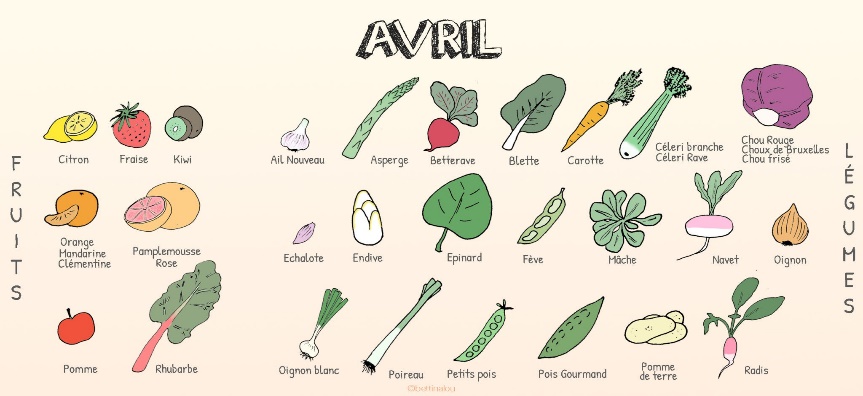 THERAPEUTIQUE******AVRIL 2024Mercredi 3 : Préparation d’un plat et dessert de saisonde 18h15 à 19h30Animé par Dorothée LauvauxVendredi 5: Préparation d’un repas équilibré à petit budgetDe 18h15 à 19h30Animé par Camille GalerneMardi 16 : Préparation d’un plat et dessert de saisonde 18h15 à 19h30Animé par Dorothée LauvauxVendredi 19: Préparation d’un kebab maisonDe 18h15 à 19h30Animé par Camille GalerneLes ateliers se dérouleront à la Maison de Santé de Villemeux s/ Eure, 2 rue du chemin LatéralInscription au 06.87.54.84.22 ou dlauvauxdiet@gmail.comOu 06.35.20.66.96 ou camillegalerne@gmail.comSi vous ne décommandez pas 72 h avant, il vous sera demandé une participation de 7 €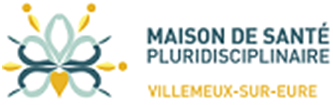 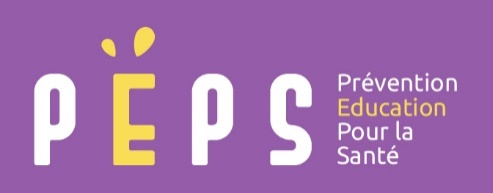 